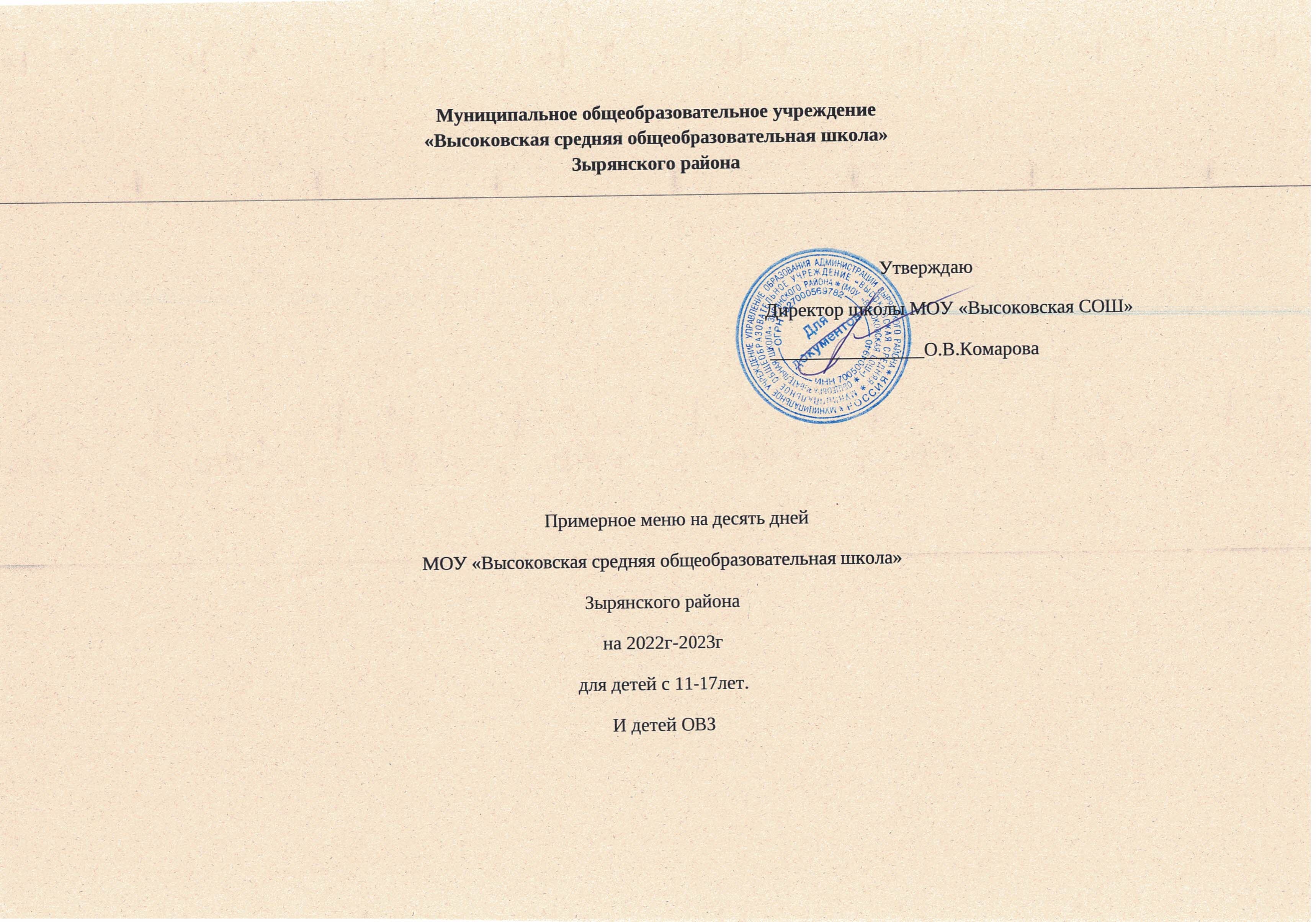 1 день2 день3 день4 день5 день6 день7 день8 день9 день10 день№ т/кНаименование блюдаМассаХимический составХимический составХимический составХимический составВитамины,мг.Витамины,мг.Витамины,мг.Витамины,мг.Минеральные свойства,мг.Минеральные свойства,мг.Минеральные свойства,мг.Минеральные свойства,мг.№ т/кНаименование блюдаВыходБЖУКкалВ1САЕСаРMgFeЗавтрак:253Каша рисовая с маслом сливочным2006.2811.8437279.40.061.420.080.28131169.437.20.5690Сыр порционно306.79.59.91530.030.10.080.4185132130.4494Чай с лимоном2000.10.015.2610.002.80.000.014.2420.4108Хлеб пшеничный807.60.849.22350.110.00.001.12065141.1112Яблоко1000.40.49.8470.0310.00.000.2161192.2Всего:61021.0822.52121.1775.40.2314.230.161.98366.2381.475.24.66Обед:144Суп гороховый2502.34.2515.121080.198.670.040.21965.7525.50.9242Перловка отварная1506.128.9841.962790.060.00.060.826212.6261.2412Котлета из птицы10010.57.56.51320.070.60.030.032666130.8508Компот из сухофруктов2000.50.223.1960.024.30.000.22216141.1108Хлеб пшеничный807.60.849.22350.110.00.001.12065141.1Всего:78027.0221.73135.888501,4513.570.132,33113425.392.55.1№ т/кНаименование блюдаМассаХимический составХимический составХимический составХимический составВитамины,мг.Витамины,мг.Витамины,мг.Витамины,мг.Минеральные свойства,мг.Минеральные свойства,мг.Минеральные свойства,мг.Минеральные свойства,мг.№ т/кНаименование блюдаВыходБЖУКкалВ1САЕСаРMgFeДень №2321Сырники сосгущенным молоком1 50/ 1 524.01 8.531 .03860.090.40.090.8205308321 .0501Кофейный напиток2003.22.71 5.9790,041 .30.020.012690140. 1108Хлеб пшеничный807.60.849.22350.110.00.001 .12065141 . l112Апельсин1900.90.28.1430.0460.00.000.23423130.3Вceгo:53035.722.2104. 27430.286 1 .70. 112.1385486732.5 Oбед:128Бopщ из свежейкапусты2501.85.0l 0.6950.05l 0.30.002.434.55326.21. 1429Картофельное пюре2004.28.821.81840.156.80.060.252114381.4343Рыба тушенаятоматном coyce13013.37.2b.33430.094.70.014.235203390.8503Кисель2001.40.029.01220.000.00.000.01000.1108Хлеб пшеничный807.60.849.22350. 110.00.001 .1206514l.1Всего:86028.321.8111.99790.4021.80.077.9142.5435117.24.5№ т/кНаименование блюдаМассаХимический составХимический составХимический составХимический составВитамины,мг.Витамины,мг.Витамины,мг.Витамины,мг.Минеральные свойства,мг.Минеральные свойства,мг.Минеральные свойства,мг.Минеральные свойства,мг.№ т/кНаименование блюдаВыходБЖУКкалВ1САЕСаРMgFeДень №3Завтрак:423Капуста тушеная1803.73.63.9630.0417.00.030.76155241.0395Сосиска отварная505230.450011507000000.2155678508497Какао с молоком20036332501440.0413002001241102705108Хлеб пшеничный807.60.849.22350.110.00.001.12065141.1Всего:51020.118. 1578.15570.891 8.300.052.0220.529773.53.7Обед:76Винегрет 1001 .310.86.81300.048.40 004,62340180 8155Суп рисовый2501.65.01 7.01200.020.70.002.357.541 .515.250.3291Макароны отварные2007.50.938.7193.20.070.020.001 .067.647.610.81 .4367Гуляш из говядины8020.622.04.22970.071 .30.040.71 7215303.2519Напиток из шиповника2000.70.322.8970.0 170.00.300.012331 .5108Хлеб пшенич ный807.60.849.22350.110.00.00l .12065141 . lВсего:91039.339.8I 38.7I 072.20.3280.420.049.8187. 1412.191.057.94№ т/кНаименование блюдаМассаХимический составХимический составХимический составХимический составВитамины,мг.Витамины,мг.Витамины,мг.Витамины,мг.Минеральные свойства,мг.Минеральные свойства,мг.Минеральные свойства,мг.Минеральные свойства,мг.№ т/кНаименование блюдаВыходБЖУКкалВ1САЕСаРMgFeЗавтрак165Суп молочный с макаронами2507,126,523,7182,50,091,10,050,32205,517126,250,45503кисель2001,40,029,01220,000,00,000,01000,1555булочка755,29,844,12850,060,00,070,9124470,6108Хлеб пшеничный807,60,849,22350,110,00,001,12065141,1Всего60521,3217,1146824,50,261,10,122,32238,528047,252,25Обед142Щи из свежей капусты2501,754,977,77830,0518,40,002,373447,522,250,8406Плов из курицы20016,015,937,93590,031,30,015,433133311,3518Сок фруктовый2001,00,20,2920,024,000,00,014002,8108Хлеб пшеничный807,60,849,22350,110,00,001,12065141,1Всего73026.3521.8795.077690.2123.70.018.87101245.567.256№ т/кНаименование блюдаМассаХимический составХимический составХимический составХимический составВитамины,мг.Витамины,мг.Витамины,мг.Витамины,мг.Минеральные свойства,мг.Минеральные свойства,мг.Минеральные свойства,мг.Минеральные свойства,мг.№ т/кНаименование блюдаВыходБЖУКкалВ1САЕСаРMgFeЗавтрак530Блины со сметаной150/1512,112,457,23890,145,10,073,3211216351,3494Чай с лимоном2000,10,015,2610,002,80,000,014,2420,4112бананы1001,50,521,0960,0410,00,000,4828420,6Всего45013,712,597,45460,1817,90,073,7233,2248792,3Обед147Суп с вермишелью2502,572,7718,55109,50,086,070,001,4213,55319,750,82429Картофельное пюре2004,28,821,81840,186,80,060,252114381,4401Печень по строгановски70/5018,013,84,32110,298,58,045,423316186,7497Какао с молоком2003,63,325,01440,041,30,020,0124110270,8108Хлеб пшеничный807,60,849,22350,110,00,001,12065141,1Всего55035.9729.47118.85883.50.7022.678.128.12232.50658116.7510.82№ т/кНаименование блюдаМассаХимический составХимический составХимический составХимический составВитамины,мг.Витамины,мг.Витамины,мг.Витамины,мг.Минеральные свойства,мг.Минеральные свойства,мг.Минеральные свойства,мг.Минеральные свойства,мг.№ т/кНаименование блюдаВыходБЖУКкалВ1САЕСаРMgFeЗавтрак256Каша пшеная2008,6611,938,04293,80,141,380,080,24143,6218,6502,3890Сыр порционно306,79,59,91530,030,10,080,4185132130,4501Кофейный напиток2003.22.715.9790.041.30.020.0126901401108Хлеб пшеничный807,60,849,22350,110,00,001,12065141,1Всего51026.1624.9113.04760.80.322.780.181.74476.34505.6913.98Обед144Суп гороховый2502,034,2515,121080,198,670,380,321965,825,90,93414Рис отварной2004,948,1449,742920,040,00,540,386,6106,6350,72390Тефтели из говядины80/5010,310,78,01700,051,00,070,423110190,6508Компот из сухофруктов2000.50.223.1960.024.30.000.22216141.1108Хлеб пшеничный807,60,849,22350,110,00,001,12065141,1Всего81025.3724.09145.169010.4113.970.992.490.6363.4107.94.45№ т/кНаименование блюдаМассаХимический составХимический составХимический составХимический составВитамины,мг.Витамины,мг.Витамины,мг.Витамины,мг.Минеральные свойства,мг.Минеральные свойства,мг.Минеральные свойства,мг.Минеральные свойства,мг.№ т/кНаименование блюдаВыходБЖУКкалВ1САЕСаРMgFeЗавтрак301Омлет10511,217,43,02120,080,40,260,6106200162,0494Чай с лимоном2000,10,015,2610,002,80,000,014,2420,4108Хлеб пшеничный807.60.849.22350.110.00.001.12065141.1112Яблоко1000.40.49.8470.0310.00.000.2161192.2395Сосиска отварная505230.450.001150.70.000.000.015567850.8Всего53571.349.0577.26700.9213.20.261.9311.23471266.5Обед134Рассольник по ленинградски2502,055,2516,25121,250,097,670,002,3515,56326,250,92369Жаркое по домашнему20026,023,216,63790,167,60,040,835266563,4518Сок фруктовый2001,00,20,2920,024,000,00,014002,8108Хлеб пшеничный807,60,849,22350,110,00,001,12065141,1Всего73036.6529.4582.25831.250.3819.270.044.2584.539496.258.22№ т/кНаименование блюдаМассаХимический составХимический составХимический составХимический составВитамины,мг.Витамины,мг.Витамины,мг.Витамины,мг.Минеральные свойства,мг.Минеральные свойства,мг.Минеральные свойства,мг.Минеральные свойства,мг.№ т/кНаименование блюдаВыходБЖУКкалВ1САЕСаРMgFeЗавтрак429Картофельное пюре2004.28.821.81840.156.80.060.252114381.4423Капуста тушеная1503,73,63,9630,0417,00,030,76155241,0501Кофейный напиток 2003,22,715,9790,041,30,020,012690140,1108Хлеб пшеничный807,60,849,22350,110,00,001,12065141,1Всего63018,715,990,85610,3725,10,112259324903,6Обед155Суп рисовый2501.65.01 7.01200.020.70.002.357.541 .515.250.3291Макароны отварные2007.50.938.7193.20.070.020.001 .067.647.610.81 .4381Котлета из говядины10017,817,514,32860,090,00,040,539185262,8508Компот из сухофруктов2000.50.223.1960.024.30.000.22216141.1108Хлеб пшеничный807.60.849.22350.110.00.001.12065141.1Всего83039.524.4142.3930.20.315.020.045.2196.1355.166.196.7№ т/кНаименование блюдаМассаХимический составХимический составХимический составХимический составВитамины,мг.Витамины,мг.Витамины,мг.Витамины,мг.Минеральные свойства,мг.Минеральные свойства,мг.Минеральные свойства,мг.Минеральные свойства,мг.№ т/кНаименование блюдаВыходБЖУКкалВ1САЕСаРMgFeЗавтрак250Каша манная 2007,7411,8235,54279,40,0841,420,080,76140,6136,4230,5694Масло сливочное151,212,57,51470,020,00,090,351320,2593Чай с сахаром2000,10,015,0600,000,00,000,011310,3108Хлеб пшеничный807,60,849,22350,110,00,001,12065141,1112бананы1001,50,521,0960,0410,00,000,4828420,6Всего59518,425,62128,24817,40,25411,420,172,56184,6245,4822,76Обед128Бopщ из свежейкапусты2501.85.0l 0.6950.05l 0.30.002.434.55326.21. 1237Гречка рассыпчатая20011,410,4649,44337,40,280,00,050,8219270,2180,46,06395Сосиска отварная505230.450011507000000.2155678508503Кисель2001.40.029.01220.000.00.000.01000.1108Хлеб пшеничный807.60.849.22350. 110.00.001 .1206514l.1Всего78074.246.71138.24904.41.1410.30.054.52229.5455.2305.617.26№ т/кНаименование блюдаМассаХимический составХимический составХимический составХимический составВитамины,мг.Витамины,мг.Витамины,мг.Витамины,мг.Минеральные свойства,мг.Минеральные свойства,мг.Минеральные свойства,мг.Минеральные свойства,мг.№ т/кНаименование блюдаВыходБЖУКкалВ1САЕСаРMgFeЗавтрак537Оладьи со сгущеным молоком150/1511,912,271,84450,161,50,035,4121119261,2497Какао с молоком20036332501440.0413002001241102705112Апельсин1900.90.28.1430.0460.00.000.23423130.3Всего45016,415,7104,96320,2462,80,055,6279252662,3Обед153Суп из рыбных консервов2509,227,2216,05166,250,107,90,030,7563,75165,7548,251,25372Голубцы ленивые2001716,682500,0824,80,040,668206423508Компот из сухофруктов2000.50.223.1960.024.30.000.22216141.1108Хлеб пшеничный807.60.849.22350.110.00.001.12065141.1Всего73039.7224.8296.35747.250.31370.072.65173.75452.75118.256.45